О кандидатурах для зачисления в резерв составов участковых комиссийизбирательных участков № 1442 - 1486
 На основании пункта 9 статьи 26 и пункта 51 статьи 27 Федерального закона «Об основных гарантиях избирательных прав и права на участие в референдуме граждан Российской Федерации», Порядка формирования резерва составов участковых комиссий, утвержденного постановлением Центральной избирательной комиссии Российской Федерации от 5 декабря 2012 года № 152/1337-6 (далее Порядок), постановления Избирательной комиссии Иркутской области от 17 января 2013 года № 2/14 «О структуре резерва составов участковых комиссий на территории Иркутской области», Тулунская районная территориальная избирательная комиссия РЕШИЛА:Предложить кандидатуры для зачисления в резерв составов участковых комиссий избирательных участков № 1442 – 1486 (приложение № 1).Утвердить список внесенных кандидатур, которые не могут быть включены в резерв составов участковых комиссий  в соответствии с пунктом 8 Порядка (приложение № 2).Направить настоящее решение в Избирательную комиссию Иркутской области.Председатель                                                Л.В. БеляевскаяСекретарь                                                     Т.А. ШагаеваПриложение № 1к решению Тулунской районнойтерриториальной избирательнойкомиссии от 15 апреля 2013 года № 100/1291Список кандидатур, предложенных для зачисления в резерв составов участковых комиссий избирательных участков № 1442 - 1486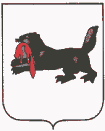 ИРКУТСКАЯ  ОБЛАСТЬТУЛУНСКАЯ РАЙОННАЯТЕРРИТОРИАЛЬНАЯ ИЗБИРАТЕЛЬНАЯ КОМИССИЯРЕШЕНИЕ«15» апреля 2013 г.                                                        № 100/1199 г. Тулун№ п/пФамилия, имя, отчество
Дата рожденияНаименование субъекта выдвиженияОчередность назначения, указанная политической партией(при наличии)№ избирательного участка1Агнева Виктория Викторовна1974Тулунское районное местное отделение Всероссийской политической партии «ЕДИНАЯ РОССИЯ»414422Вострикова Галина Владимировна1951Тулунское районное местное отделение Всероссийской политической партии «ЕДИНАЯ РОССИЯ»214423Медведская Екатерина Сергеевна1991Тулунское местное отделение Политической партии "Коммунистическая партия Российской Федерации"214424Васиненко Лариса Николаевна1979Иркутское региональное отделение политической партии "Либерально-демократическая партия России"314435Лобанчикова Татьяна Федоровна1970Иркутское региональное отделение политической партии "Либерально-демократическая партия России"214436Прохорова Валентина Витальевна1968Тулунское районное местное отделение Всероссийской политической партии «ЕДИНАЯ РОССИЯ»314437Реутова Валентина Ивановна1958Тулунское районное местное отделение Всероссийской политической партии «ЕДИНАЯ РОССИЯ»214438Тере Ольга Викторовна1963Тулунское местное отделение Политической партии "Коммунистическая партия Российской Федерации"214439Шляцина Наталья Леонидовна1982Тулунское местное отделение Политической партии "Коммунистическая партия Российской Федерации"3144310Барсова Ольга Валерьевна1971Собрание избирателей по месту жительства144411Грязнова Ирина Владимировна1972Тулунское районное местное отделение Всероссийской политической партии «ЕДИНАЯ РОССИЯ»4144412Иванова Елена Викторовна1976Собрание избирателей по месту работы144413Изюрьева Наталья Юрьевна1975Собрание избирателей по месту жительства 144414Краснова Светлана Викторовна1969Иркутское региональное отделение политической партии «ПАТРИОТЫ РОССИИ»3144415Хомич Наталья Владимировна1969Собранием избирателей по месту работы 144416Тюменцева Светлана Александровна1966Иркутское региональное отделение политической партии "Либерально-демократическая партия России"2144417Тишкина Надежда Николаевна1971Иркутское региональное отделение политической партии «ПАТРИОТЫ РОССИИ»2144418Несветова Лариса Васильевна1972Тулунское районное местное отделение Всероссийской политической партии «ЕДИНАЯ РОССИЯ»3144419Курьянович Вера Ивановна1963Тулунское местное отделение Политической партии "Коммунистическая партия Российской Федерации"2144420Ардын Инна Георгиевна1982Тулунское местное отделение Политической партии "Коммунистическая партия Российской Федерации"2144521Максимова Елена Валерьевна1979Собрание избирателей по месту жительства 144522Назарова Евгения Александровна1979Тулунское местное отделение Политической партии "Коммунистическая партия Российской Федерации"3144523Назарова Мария Михайловна1950Тулунское районное местное отделение Всероссийской политической партии «ЕДИНАЯ РОССИЯ»2144524Шевчук Мария Викторовна1989Собрание избирателей по месту жительства 144525Шкурихина Валентина Иннокентьевна1953Собрание избирателей по месту жительства 144526Булдакова Ирина Викторовна1973Тулунское районное местное отделение Всероссийской политической партии «ЕДИНАЯ РОССИЯ»2144627Ефименко Надежда Николаевна1961Тулунское местное отделение Политической партии "Коммунистическая партия Российской Федерации"2144628Ковалевский Сергей Геннадьевич1973Тулунское местное отделение Политической партии "Коммунистическая партия Российской Федерации"3144629Сероштан Маргарита Кадыржановна1984Тулунское районное местное отделение Всероссийской политической партии «ЕДИНАЯ РОССИЯ»3144630Алексеенко Вера Николавена1958Собрание избирателей по месту работы144731Габец Наталья Викторовна1961Собрание избирателей по месту жительства 144732Ефременко Галина Сергеевна1990Тулунское районное местное отделение Всероссийской политической партии «ЕДИНАЯ РОССИЯ»3144733Клевцова Светлана Михайловна1966Собрание избирателей по месту работы144734Клепцова Алевтина Михайловна1950Тулунское местное отделение Политической партии "Коммунистическая партия Российской Федерации"3144735Носкова Светлана Анатольевна1984Тулунское районное местное отделение Всероссийской политической партии «ЕДИНАЯ РОССИЯ»2144736Патапович Анна Александровна1981Тулунское местное отделение Политической партии "Коммунистическая партия Российской Федерации"2144737Терещенко Федор Николаевич1957Региональное отделение Политической партии СПРАВЕДЛИВАЯ РОССИЯ в Иркутской области2144738Загруш Марина Николаевна1969Тулунское районное местное отделение Всероссийской политической партии «ЕДИНАЯ РОССИЯ»2144839Подберезкина Галина Брониславовна1956Тулунское районное местное отделение Всероссийской политической партии «ЕДИНАЯ РОССИЯ»3144840Родикова Наталья Ивановна1987Тулунское районное местное отделение Всероссийской политической партии «ЕДИНАЯ РОССИЯ»3144941Лустенко Любовь Владимировна1982Тулунское районное местное отделение Всероссийской политической партии «ЕДИНАЯ РОССИЯ»2144942Архипенкова Елена Андреевна1991Тулунское местное отделение Политической партии "Коммунистическая партия Российской Федерации"2145043Гоморова Евгения Владимировна1989Собрание избирателей по месту жительства 145044Зайцев Константин Васильевич1960Тулунское местное отделение Политической партии "Коммунистическая партия Российской Федерации"3145045Полетаева Екатерина Викторовна1972Собрание избирателей по месту жительства 145046Самоварова Екатерина Андреевна1991Тулунское районное местное отделение Всероссийской политической партии «ЕДИНАЯ РОССИЯ»3145047Сморкалов Александр Михайлович1964Тулунское районное местное отделение Всероссийской политической партии «ЕДИНАЯ РОССИЯ»2145048Сморкалова Светлана Владимировна1968Иркутское региональное отделение политической партии "Либерально-демократическая партия России"2145049Банщиков Денис Сергеевич1981Тулунское районное местное отделение Всероссийской политической партии «ЕДИНАЯ РОССИЯ»3145150Банщикова Нина Александровна1958Тулунское районное местное отделение Всероссийской политической партии «ЕДИНАЯ РОССИЯ»2145151Морозовская Любовь Васильевна1972Тулунское местное отделение Политической партии "Коммунистическая партия Российской Федерации"2145152Штык Константин Николаевич1987Региональное отделение Политической партии СПРАВЕДЛИВАЯ РОССИЯ в Иркутской области2145253Гамаюнова Надежда Николаевна1968Тулунское местное отделение Политической партии "Коммунистическая партия Российской Федерации"2145254Залевская Наталья Владимировна1961Тулунское районное местное отделение Всероссийской политической партии «ЕДИНАЯ РОССИЯ»2145255Сенечкина Ольга Иннокентьевна1962Тулунское районное местное отделение Всероссийской политической партии «ЕДИНАЯ РОССИЯ»3145256Вербовая Наталья Владимировна1976Иркутское региональное отделение политической партии "Либерально-демократическая партия России"2145357Герменчук Наталья Кузьминична1963Тулунское местное отделение Политической партии "Коммунистическая партия Российской Федерации"2145358Дубовицкая Елена Семеновна1958Тулунское районное местное отделение Всероссийской политической партии «ЕДИНАЯ РОССИЯ»2145359Дуброва Екатерина Григорьевна1983Тулунское районное местное отделение Всероссийской политической партии «ЕДИНАЯ РОССИЯ»3145360Макаревич Ольга Васильевна1977Региональное отделение Политической партии СПРАВЕДЛИВАЯ РОССИЯ в Иркутской области2145361Новопашина Татьяна Андреевна1960Собрание избирателей по месту жительства 145362Быченкова Анна Александровна1981Тулунское районное местное отделение Всероссийской политической партии «ЕДИНАЯ РОССИЯ»2145463Душилихинская Майя Николаевна1975Региональное отделение Политической партии СПРАВЕДЛИВАЯ РОССИЯ в Иркутской области3145464Еременко Наталья Сазоновна1960Тулунское районное местное отделение Всероссийской политической партии «ЕДИНАЯ РОССИЯ»3145465Коноваленкова Альбина Юрьевна1973Региональное отделение Политической партии СПРАВЕДЛИВАЯ РОССИЯ в Иркутской области2145466Сафонов Алексей Викторович1984Тулунское местное отделение Политической партии "Коммунистическая партия Российской Федерации"2145467Горелова Ольга Георгиевна1972Тулунское районное местное отделение Всероссийской политической партии «ЕДИНАЯ РОССИЯ»3145568Горелова Татьяна Владимировна1970Региональное отделение Политической партии СПРАВЕДЛИВАЯ РОССИЯ в Иркутской области3145569Малахова Елена Анатольевна1968Тулунское районное местное отделение Всероссийской политической партии «ЕДИНАЯ РОССИЯ»2145570Сафонова Людмила Михайловна1985Тулунское местное отделение Политической партии "Коммунистическая партия Российской Федерации"2145571Смородкина Лариса Владимировна1965Региональное отделение Политической партии СПРАВЕДЛИВАЯ РОССИЯ в Иркутской области2145572Балабосов Антон Владимирович1983Собрание избирателей по месту жительства 145673Балабосова Оксана Александровна1980Иркутское региональное отделение политической партии "Либерально-демократическая партия России"2145674Войтикова Татьяна Степановна1959Иркутское региональное отделение политической партии "Либерально-демократическая партия России"3145675Гапеевцева Ольга Николаевна1979Тулунское районное местное отделение Всероссийской политической партии «ЕДИНАЯ РОССИЯ»2145676Долгих Светлана Викторовна1982Региональное отделение Политической партии СПРАВЕДЛИВАЯ РОССИЯ в Иркутской области2145677Донцова Оксана Петровна1976Тулунское местное отделение Политической партии "Коммунистическая партия Российской Федерации"2145678Миронова Альбина Николавена1971Собрание избирателей по месту жительства 145679Перетолчина Галина Степановна1960Региональное отделение Политической партии СПРАВЕДЛИВАЯ РОССИЯ в Иркутской области3145680Суржик Марина Николаевна1977Тулунское районное местное отделение Всероссийской политической партии «ЕДИНАЯ РОССИЯ»3145681Балабосова Софья Владимировна1976Тулунское районное местное отделение Всероссийской политической партии «ЕДИНАЯ РОССИЯ»2145782Ганченко Татьяна Александровна1962Тулунское местное отделение Политической партии "Коммунистическая партия Российской Федерации"2145783Клюшникова Тамара Васильевна1951Региональное отделение Политической партии СПРАВЕДЛИВАЯ РОССИЯ в Иркутской области2145784Лыткина Анна Николаевна1989Региональное отделение Политической партии СПРАВЕДЛИВАЯ РОССИЯ в Иркутской области3145785Наксалаев Валерий Владимирович1963Тулунское районное местное отделение Всероссийской политической партии «ЕДИНАЯ РОССИЯ»3145786Яковеня Владимир Викторович1964Иркутское региональное отделение политической партии "Либерально-демократическая партия России"2145887Черепков Александр Александрович1965Иркутское региональное отделение политической партии "Либерально-демократическая партия России"3145888Степанов Александр Николаевич1959Собрание избирателей по месту жительства 145889Петлякова Елена Юрьевна1966Тулунское местное отделение Политической партии "Коммунистическая партия Российской Федерации"2145890Гарус Наталья Ивановна1960Тулунское районное местное отделение Всероссийской политической партии «ЕДИНАЯ РОССИЯ»2145891Калиновская Тамара Григорьевна1951Тулунское районное местное отделение Всероссийской политической партии «ЕДИНАЯ РОССИЯ»3145892Карпов Анатолий Семенович1958Тулунское местное отделение Политической партии "Коммунистическая партия Российской Федерации"3145893Козырев Александр Михайлович1970Региональное отделение Политической партии СПРАВЕДЛИВАЯ РОССИЯ в Иркутской области2145894Кочук Виктория Анатольевна1974Собрание избирателей по месту жительства 145895Любезнова Галина Юрьевна1962Собрание избирателей по месту жительства 145896Мерзликина Елена Анатольевна1973Региональное отделение Политической партии СПРАВЕДЛИВАЯ РОССИЯ в Иркутской области2145897Бадеева Татьяна Юрьевна1959Тулунское районное местное отделение Всероссийской политической партии «ЕДИНАЯ РОССИЯ»3145998Вороновицкая Жанна Николавена1982Тулунское местное отделение Политической партии "Коммунистическая партия Российской Федерации"3145999Мельникова Вера Владимировна1966Тулунское местное отделение Политической партии "Коммунистическая партия Российской Федерации"21459100Тарасов Игорь Александрович1981Тулунское районное местное отделение Всероссийской политической партии «ЕДИНАЯ РОССИЯ»21459101Богданова Нина Ильинична1947Тулунское местное отделение Политической партии "Коммунистическая партия Российской Федерации"21460102Царева Светлана Ивановна1955Тулунское местное отделение Политической партии "Коммунистическая партия Российской Федерации"31460103Руднева Любовь Петровна1974Собрание избирателей по месту жительства 1460104Майорова Любовь Павловна1961Тулунское районное местное отделение Всероссийской политической партии «ЕДИНАЯ РОССИЯ»21460105Лила Ирина Владимировна1966Собрание избирателей по месту жительства 1460106Захарова Ольга Ивановна1984Собрание избирателей по месту жительства 1460107Абраменко Марина Ивановна1979Тулунское районное местное отделение Всероссийской политической партии «ЕДИНАЯ РОССИЯ»41461108Дроздова Юлия Васильевна1994Тулунское местное отделение Политической партии "Коммунистическая партия Российской Федерации"21461109Жукова Елена Александровна1969Тулунское районное местное отделение Всероссийской политической партии «ЕДИНАЯ РОССИЯ»31461110Горбатовский Андрей Иванович1978Собрание избирателей по месту работы 1462111Волкова Галина Алексеевна1965Собрание избирателей по месту жительства 1462112Кистенева Людмила Владимировна1957Собрание избирателей по месту жительства 1462113Юраго Валентина Семеновна1958Тулунское местное отделение Политической партии "Коммунистическая партия Российской Федерации"21462114Хворова Ольга Георгиевна1985Тулунское районное местное отделение Всероссийской политической партии «ЕДИНАЯ РОССИЯ»41462115Ступаков Виктор Васильевич1965Тулунское районное местное отделение Всероссийской политической партии «ЕДИНАЯ РОССИЯ»31462116Авхимович Петр Васильевич1958Собрание избирателей по месту жительства 1462117Крамар Лариса Павловна1959Собрание избирателей по месту жительства 1462118Панюшкина Татьяна Николавена1987Региональное отделение Политической партии СПРАВЕДЛИВАЯ РОССИЯ в Иркутской области21462119Нехаева Лариса Геннадьевна1968Собрание избирателей по месту работы 1463120Холюченко Марина Васильевна1978Тулунское районное местное отделение Всероссийской политической партии «ЕДИНАЯ РОССИЯ»31463121Серышев Сергей Михайлович1965Тулунское районное местное отделение Всероссийской политической партии «ЕДИНАЯ РОССИЯ»21463122Бушмакина Татьяна Павловна1968Собрание избирателей по месту работы1464123Васильцова Елена Сергеевна1980Региональное отделение Политической партии СПРАВЕДЛИВАЯ РОССИЯ в Иркутской области21464124Толпыгина Наталья Михайловна1965Собрание избирателей по месту работы1464125Русакова Ирина Григорьевна1970Собрание избирателей по месту работы1464126Распопина Надежда Николаевна1950Тулунское местное отделение Политической партии "Коммунистическая партия Российской Федерации"21464127Настенко Елена Александровна1990О Собрание избирателей по месту работы 1464128Мельникова Ольга Владимировна1974Собрание избирателей по месту работы 1464129Кондратюк Инна Владимировна1974Тулунское районное местное отделение Всероссийской политической партии «ЕДИНАЯ РОССИЯ»41464130Купцова Наталья Васильевна1982Собрание избирателей по месту работы 1464131Лапшина Наталья Адамовна1977Собрание избирателей по месту работы 1464132Матюхина Светлана Васильевна1961Тулунское районное местное отделение Всероссийской политической партии «ЕДИНАЯ РОССИЯ»31464133Титкова Людмила Григорьевна1955Тулунское местное отделение Политической партии "Коммунистическая партия Российской Федерации"21465134Бухарова Анастасия Викторовна1982Региональное отделение Политической партии СПРАВЕДЛИВАЯ РОССИЯ в Иркутской области21465135Камшекина Людмила Леонидовна1961Тулунское районное местное отделение Всероссийской политической партии «ЕДИНАЯ РОССИЯ»21465136Турбина Татьяна Владимировна1979Тулунское районное местное отделение Всероссийской политической партии «ЕДИНАЯ РОССИЯ»21466137Никитенко Елена Петровна1969Тулунское районное местное отделение Всероссийской политической партии «ЕДИНАЯ РОССИЯ»31466138Бобович Галина Константиновна1959Тулунское местное отделение Политической партии "Коммунистическая партия Российской Федерации"21467139Богданова Валентина Константиновна1957Тулунское районное местное отделение Всероссийской политической партии «ЕДИНАЯ РОССИЯ»21467140Горбунов Дмитрий Андреевич1989Собрание избирателей по месту жительства1467141Евсеенко Ольга Александровна1958Тулунское районное местное отделение Всероссийской политической партии «ЕДИНАЯ РОССИЯ»31467142Ермакова Людмила Владимировна1990Собрание избирателей по месту жительства 1467143Хороших Аксана Николаевна1969Тулунское районное местное отделение Всероссийской политической партии «ЕДИНАЯ РОССИЯ»31468144Синякова Лариса Анатольевна1977Собрание избирателей по месту работы 1468145Пырьева Татьяна Николаевна1971Иркутское региональное отделение политической партии "Либерально-демократическая партия России"21468146Позднякова Елизавета Сергеевна1962Собрание избирателей по месту работы 1468147Московских Наталья Владимировна1985Тулунское районное местное отделение Всероссийской политической партии «ЕДИНАЯ РОССИЯ»21468148Зайцева Наталья Александровна1982Собрание избирателей по месту работы 1468149Кравцова Екатерина Андреевна1990Тулунское местное отделение Политической партии "Коммунистическая партия Российской Федерации"21468150Краснощеков Виктор Степанович1951Тулунское местное отделение Политической партии "Коммунистическая партия Российской Федерации"21469151Ареськина Мария Михайловна1992Собранием избирателей по месту жительства 1469152Загребельная Наталья Ивановна1959Тулунское районное местное отделение Всероссийской политической партии «ЕДИНАЯ РОССИЯ»21469153Стародубова Полина Николаевна1962Собранием избирателей по месту жительства 1470154Осипова Любовь Васильевна1967Собранием избирателей по месту жительства 1470155Мантропова Татьяна Викторовна1960Тулунское районное местное отделение Всероссийской политической партии «ЕДИНАЯ РОССИЯ»21470156Ларченко Надежда Александровна1954Тулунское местное отделение Политической партии "Коммунистическая партия Российской Федерации"21470157Иванова Елена Алексеевна1966Собранием избирателей по месту жительства 1470158Иванцевич Андрей Александрович1961Иркутское региональное отделение политической партии «ПАТРИОТЫ РОССИИ»31470159Камшекина Елена Владимировна1976Собранием избирателей по месту жительства 1470160Кочеткова Екатерина Александровна1985Иркутское региональное отделение политической партии «ПАТРИОТЫ РОССИИ»21470161Шегнагаева Людмила Нанзытовна1961Тулунское местное отделение Политической партии "Коммунистическая партия Российской Федерации"21471162Сапега Татьяна Валентиновна1968Тулунское районное местное отделение Всероссийской политической партии «ЕДИНАЯ РОССИЯ»31471163Разумова Татьяна Михайловна1989Иркутское региональное отделение политической партии "Либерально-демократическая партия России"21471164Криворотова Людмила Алексеевна1956Тулунское районное местное отделение Всероссийской политической партии «ЕДИНАЯ РОССИЯ»21471165Котельникова Марина Ивановна1964Собранием избирателей по месту жительства 1471166Евдокименко Елена Борисовна1977Региональное отделение Политической партии СПРАВЕДЛИВАЯ РОССИЯ в Иркутской области21471167Бровко Наталья Александровна1962Собранием избирателей по месту жительства 1471168Белоусова Людмила Михайловна1972Собранием избирателей по месту жительства 1471169Визитиу Мария Федоровна1980Тулунское районное местное отделение Всероссийской политической партии «ЕДИНАЯ РОССИЯ»21472170Войтович Елена Юрьевна1971Тулунское районное местное отделение Всероссийской политической партии «ЕДИНАЯ РОССИЯ»41472171Носкова Екатерина Сергеевна1988Иркутское региональное отделение политической партии "Либерально-демократическая партия России"21472172Решетникова Тамара Михайловна1958Тулунское районное местное отделение Всероссийской политической партии «ЕДИНАЯ РОССИЯ»31472173Смирнягина Галина Вениаминовна1968Иркутское региональное отделение политической партии «Либерально-демократическая партия России»31472174Чистова Мария Михайловна1974Тулунское местное отделение Политической партии "Коммунистическая партия Российской Федерации"21472175Антипина Наталья Александровна1976Тулунское районное местное отделение Всероссийской политической партии «ЕДИНАЯ РОССИЯ»21473176Трачев Владимир Михайлович1953Тулунское местное отделение Политической партии "Коммунистическая партия Российской Федерации"21473177Стяжкина Светлана Владимировна1974Собранием избирателей по месту работы1473178Столопов Максим Сергеевич1987Собранием избирателей по месту жительства 1473179Моисеева Елена Александровна1974Тулунское районное местное отделение Всероссийской политической партии «ЕДИНАЯ РОССИЯ»31473180Лосева Галина Леонидовна1972Собранием избирателей по месту жительства 1473181Запёкина Вера Ильинична1976Собранием избирателей по месту жительства 1473182Деревяга Лариса Васильевна1967Собранием избирателей по месту жительства 1473183Гилева Раиса Константиновна1953Региональное отделение Политической партии СПРАВЕДЛИВАЯ РОССИЯ в Иркутской области21473184Барауля Ирина Михайловна1960Тулунское районное местное отделение Всероссийской политической партии «ЕДИНАЯ РОССИЯ»21474185Качан Елена Николаевна1971Собранием избирателей по месту жительства 1474186Коршунова Наталья Анатольевна1971Собрание избирателей по месту работы1474187Лазарева Наталья Александровна1977Собранием избирателей по месту жительства 1474188Чепинога Наталья Ивановна1979Тулунское районное местное отделение Всероссийской политической партии «ЕДИНАЯ РОССИЯ»31474189Савченко Мария Владимировна1983Тулунское местное отделение Политической партии "Коммунистическая партия Российской Федерации"21474190Помазкина Ирина Александровна1974Собрание избирателей по месту работы1474191Мурашкина Елена Владимировна1968Региональное отделение Политической партии СПРАВЕДЛИВАЯ РОССИЯ в Иркутской области21474192Семина Светлана Викторовна1977Тулунское районное местное отделение Всероссийской политической партии «ЕДИНАЯ РОССИЯ»21475193Радкова Надежда Александровна1978Собранием избирателей по месту жительства 1475194Минакова Ольга Аркадьевна1980Тулунское местное отделение Политической партии "Коммунистическая партия Российской Федерации"21475195Ареськина Нина Викторовна1982Тулунское районное местное отделение Всероссийской политической партии «ЕДИНАЯ РОССИЯ»31475196Ковалевская Ольга Сергеевна1973Собранием избирателей по месту жительства 1475197Конторщиков Александр Викторович1976Тулунское местное отделение Политической партии "Коммунистическая партия Российской Федерации"21476198Кузьмина Елена Александровна1978Тулунское районное местное отделение Всероссийской политической партии «ЕДИНАЯ РОССИЯ»31476199Решетникова Елена Сергеевна1968Собранием избирателей по месту жительства 1476200Смирнова Галина Михайловна1983Тулунское районное местное отделение Всероссийской политической партии «ЕДИНАЯ РОССИЯ»21476201Юнусова Ольга Петровна1974Тулунское районное местное отделение Всероссийской политической партии «ЕДИНАЯ РОССИЯ»21477202Хомяк Александр Васильевич1969Тулунское районное местное отделение Всероссийской политической партии «ЕДИНАЯ РОССИЯ»31477203Козик Анна Александровна1955Тулунское местное отделение Политической партии "Коммунистическая партия Российской Федерации"21477204Гапоненко Светлана Викторовна1961Региональное отделение Политической партии СПРАВЕДЛИВАЯ РОССИЯ в Иркутской области21477205Гулькова Ольга Михайловна1978Собранием избирателей по месту жительства 1477206Бондарева Антонина Николаевна1985Тулунское районное местное отделение Всероссийской политической партии «ЕДИНАЯ РОССИЯ»31478207Быченко Софья Анатольевна1980Тулунское местное отделение Политической партии "Коммунистическая партия Российской Федерации"21478208Долгополова Светлана Николаевна1979Тулунское районное местное отделение Всероссийской политической партии «ЕДИНАЯ РОССИЯ»21478209Жернакова Таисия Сергеевна1991Тулунское местное отделение Политической партии "Коммунистическая партия Российской Федерации"21479210Трофимова Валентина Семеновна1954Тулунское районное местное отделение Всероссийской политической партии «ЕДИНАЯ РОССИЯ»21479211Трус Марина Петровна1967Тулунское районное местное отделение Всероссийской политической партии «ЕДИНАЯ РОССИЯ»31479212Ходакова Ольга Григорьевна1989Тулунское местное отделение Политической партии "Коммунистическая партия Российской Федерации"21480213Кравченко Людмила Ивановна1952Тулунское районное местное отделение Всероссийской политической партии «ЕДИНАЯ РОССИЯ»31480214Кравченко Галина Адамовна1956собранием избирателей по месту жительства1480215Дятлова Наталья Григорьевна1960Тулунское районное местное отделение Всероссийской политической партии «ЕДИНАЯ РОССИЯ»21480216Евпат Марина Федоровна1963Региональное отделение Политической партии СПРАВЕДЛИВАЯ РОССИЯ в Иркутской области31480217Евпат Сергей Федорович1962Региональное отделение Политической партии СПРАВЕДЛИВАЯ РОССИЯ в Иркутской области21480218Кирпиченко Надежда Андреевна1960Иркутское региональное отделение политической партии «ПАТРИОТЫ РОССИИ»11480219Сологубова Любовь Ивановна1961Собранием избирателей по месту работы 1481220Побойко Светлана Николаевна1985Иркутское региональное отделение политической партии "Либерально-демократическая партия России"31481221Крушевская Наталья Александровна1988Тулунское районное местное отделение Всероссийской политической партии «ЕДИНАЯ РОССИЯ»21481222Коваленко Екатерина Сергеевна1990Тулунское местное отделение Политической партии "Коммунистическая партия Российской Федерации"31481223Бобина Наталья Петровна1964Собранием избирателей  по месту работы 1481224Бочкарева Вера Львовна1955Тулунское районное местное отделение Всероссийской политической партии «ЕДИНАЯ РОССИЯ»41481225Дегтярева Дарья Николаевна1992Тулунское местное отделение Политической партии "Коммунистическая партия Российской Федерации"21481226Асаенок Евгений Геннадьевич1981Собранием избирателей по месту работы 1482227Дубровская Татьяна Александровна1960Иркутское региональное отделение политической партии "Либерально-демократическая партия России"21482228Исаджанян Галина Александровна1979Тулунское местное отделение Политической партии "Коммунистическая партия Российской Федерации"21482229Клименко Людмила Михайловна1970Иркутское региональное отделение политической партии "Либерально-демократическая партия России"31482230Любезнова Екатерина Викторовна1989Собранием избирателей по месту работы 1482231Полторако Екатерина Геннадьевна1988Тулунское районное местное отделение Всероссийской политической партии «ЕДИНАЯ РОССИЯ»31482232Поплевко Людмила Дмитриевна1949Тулунское районное местное отделение Всероссийской политической партии «ЕДИНАЯ РОССИЯ»21482233Спиридонова Светлана Викторовна1988Тулунское местное отделение Политической партии "Коммунистическая партия Российской Федерации"31482234Шептунова Марина Николаевна1967Собранием избирателей по месту работы 1483235Шабалина Елена Васильевна1968Собранием избирателей по месту работы 1483236Фартушняк Наталья Владимировна1971Региональное отделение Политической партии СПРАВЕДЛИВАЯ РОССИЯ в Иркутской области21483237Скачкова Оксана Витальевна1982Собранием избирателей по месту жительства 1483238Грищенко Наталья Петровна1978Тулунское местное отделение Политической партии "Коммунистическая партия Российской Федерации"21483239Евтушенко Ирина Петровна1972Тулунское районное местное отделение Всероссийской политической партии «ЕДИНАЯ РОССИЯ»21483240Кудряшова Екатерина Анатольевна1966Собранием избирателей по месту работы 1483241Новоенок Татьяна Максимовна1950Собранием избирателей по месту работы 1483242Перевозникова Вера Петровна1948Собранием избирателей по месту жительства 1483243Сергеева Анна Васильевна1975Тулунское районное местное отделение Всероссийской политической партии «ЕДИНАЯ РОССИЯ»41483244Черных Галина Михайловна1954Тайшетское районное местное отделение Всероссийской политической партии "ЕДИНАЯ РОССИЯ"21484245Талданов Валерий Николаевич1974Тулунское местное отделение Политической партии "Коммунистическая партия Российской Федерации"21484246Михеева Татьяна Ивановна1968Тулунское районное местное отделение Всероссийской политической партии «ЕДИНАЯ РОССИЯ»31484247Бойчук Валентина Васильевна1965Тулунское районное местное отделение Всероссийской политической партии «ЕДИНАЯ РОССИЯ»21485248Булах Анастасия Валерьевна1985Тулунское районное местное отделение Всероссийской политической партии «ЕДИНАЯ РОССИЯ»31485249Козак Мария Юрьевна1977Тулунское местное отделение Политической партии "Коммунистическая партия Российской Федерации"21485250Горбачик Олеся Олеговна1983Региональное отделение Политической партии СПРАВЕДЛИВАЯ РОССИЯ в Иркутской области21486251Ковалева Галина Тимофеевна1968Собранием избирателей по месту работы1486252Костюкова Марина Юрьевна1986Собранием избирателей по месту жительства 1486253Платонова Клавдия Васильевна1962Тулунское районное местное отделение Всероссийской политической партии «ЕДИНАЯ РОССИЯ»31486254Пукало Надежда Валентиновна1959Тулунское районное местное отделение Всероссийской политической партии «ЕДИНАЯ РОССИЯ»41486255Росоха Наталья Владимировна1985Тулунское местное отделение Политической партии "Коммунистическая партия Российской Федерации"21486256Снеткова Любовь Александровна1970Собранием избирателей по месту работы1486